نموذج وصف المقرروصف المقررInstructor Signature:                                                                                        Dean Signature:مقدمة عن الرسم بالحاسوب واستخداماته، روتينات الأعداد لتهيئة الحاسوب للرسم، رسم النقطة والخطوط المستقيمة وخوارزميات  الخط المستقيم، رسم الأشكال ثنائية الأبعاد، رسم الدوائر  وقطاعاتها والأقواس، رسم  القطوع الناقصة وقطاعانها، استخدام تشكيلات الخطوط في الرسم، استخدام الألوان لتلوين خطوط الرسم والتشكيلات لملأ الرسومات، التحويلات على الأشكال الرسومية. الإزاحة، التقييس، التدوير، الأتعكاس، القص.  التحويلات المركبة التدوير، التقييس، الأنعكاس، كتابة النصوص في نمط الرسم، القص. تحريك الصور، رسم الدوال الدوال الرياضيةالمؤسسة التعليميةالقسم العلمي  / المركزعلوم الحاسوباسم / رمز المقرررسم بالحاسوبأشكال الحضور المتاحةحضور فعلي الفصل / السنةسنويعدد الساعات الدراسية (الكلي)60 ساعةتاريخ إعداد هذا الوصف 12\12\2022أهداف المقررأهداف المقرريتعلم الطلبة أساسيات الرسم على الحاسوب باستخدام لغة C++ حيث تتوفر مكتبة برمجيات جاهزة Graphics تمكن الطالب من كتابة برامج لرسم  أي شكل بصورة سريعة وسهلة فالمادة تغطي كل الأشكال ابتداءا من النقطة والخطوط المستقيمة ورسم الأشكال ثنائية الأبعاد والخطوط المنحنية والدوائر والقطوع الناقصة باستخدام الدوال الجاهزة في المكتبة بالأضافة إلى استخدام الخوارزميات المعروفة في الرياضيات وتحويلها إلى برامج ثم تلوين الرسوم وتشكيلها  كما يتعلم خوارزميات التحويلات على الأشكال الرسومية كالإزاحة، التقييس، الدوران، الأنعكاس والقص المفردة والمركبة  وأيضا نتعلم كيفية إضافة بعض النصوص الضرورية مع الرسم بالإضافة الى تعلم كيفية رسم أي دالة رياضية. ورسومات ثلاثية الأبعاد.يتعلم الطلبة أساسيات الرسم على الحاسوب باستخدام لغة C++ حيث تتوفر مكتبة برمجيات جاهزة Graphics تمكن الطالب من كتابة برامج لرسم  أي شكل بصورة سريعة وسهلة فالمادة تغطي كل الأشكال ابتداءا من النقطة والخطوط المستقيمة ورسم الأشكال ثنائية الأبعاد والخطوط المنحنية والدوائر والقطوع الناقصة باستخدام الدوال الجاهزة في المكتبة بالأضافة إلى استخدام الخوارزميات المعروفة في الرياضيات وتحويلها إلى برامج ثم تلوين الرسوم وتشكيلها  كما يتعلم خوارزميات التحويلات على الأشكال الرسومية كالإزاحة، التقييس، الدوران، الأنعكاس والقص المفردة والمركبة  وأيضا نتعلم كيفية إضافة بعض النصوص الضرورية مع الرسم بالإضافة الى تعلم كيفية رسم أي دالة رياضية. ورسومات ثلاثية الأبعاد.مخرجات المقرر وطرائق التعليم والتعلم والتقييمأ- الأهداف المعرفية  أ1- التعريف برسوميات الحاسوب وتطبيقاتها في الحياة العامة و طريقة تمثيل الرسوميات و أساسيات الرسوميات الرقميهأ2- تعريف بابعاد الشاشة وكيف حساب ابعادهاأ3- رسم الاشكال الهندسيةأ4- تلوين الاشكال الهندسيةأ5- تحريك الرسومياتأ6- معالجة الرسوميات الملونهب -  الأهداف المهاراتية الخاصة بالمقرر. ب1 – الألمام بتصميم و كتابة و تطوير البرامج التي تتعلق برسومات الحاسوبب2 – الألمام بتصميم و كتابة و تطوير الخوارزميات التي تتعلق برسومات الحاسوبب3 – تمكين الطالب من حل المشاكل المرتبطه ببرامج الرسومياتب4- تمكين الطالب من العمل ضمن مجموعه لحل المشاكل المرتبطه ببرامج الرسوميات     طرائق التعليم والتعلم تزويد الطالب بالمواضيع الأساسيه و الثانويه المتعلقه بمعالجة الرسوميات الرقميهترجمة المواضيع و المفردات النظريه الخاصه بمعالجة الرسوميات الرقمية الى برامج حاسوبيهمطالبة الطالب ببرامج جاسوبيه ذات صله بالمفردات النظريه     طرائق التقييم واجبات منزليهأمتحانات يوميه مفاجئهأمتحانات شهريهأمتحانات نصف السنه و نهائي السنهج- الأهداف الوجدانية والقيمية ج1- أصغاء الطالب الى شرح الأستاذج2- تسليم الواجب المنزلي في الوقت المحدد و المشاركه في الحصه الدراسيهج3- تشجيع الطالب زملاءه على الألتزام بالهدوء بالصفج4- ان يطور الطالب علاقاته مع زملائه نجو الأفضل بحيث يتصرف دائما" بأمانه و أخلاق في كل تعاملاته     طرائق التعليم والتعلم أعطاء فرصه للطالب بالقيام بشرح جزء بسيط من الحصه لزملائه لتعزيز ثقته بالنفسجل جزء بسيط من الواجب المنزلي لحث الطلاب على تكملة الحلأعطاء واجبات صفيه و عمل مجموعات لحل هذه الواجبات   طرائق التقييم دعم وجهات النظر المساعده في أعداد المشاريع المشاركه في النقاشات العلميهد - المهارات العامة والتأهيلية المنقولة ( المهارات الأخرى المتعلقة بقابلية التوظيف والتطور الشخصي ).د1- مهارة التعليم الذاتي و الأـصالد2- مهارة أدارة الوقت و البيانات د3- مهارة أدارة الأفراد و تحفيزهمد4- مهارة العمل ضمن مجموعهخطة تطوير المقرر الدراسي خطة تطوير المقرر الدراسي خطة تطوير المقرر الدراسي خطة تطوير المقرر الدراسي خطة تطوير المقرر الدراسي خطة تطوير المقرر الدراسي خطة تطوير المقرر الدراسي خطة تطوير المقرر الدراسي خطة تطوير المقرر الدراسي الأطلاع على منهاج مادة الرسوم  في بقية الجامعات الحكوميه العراقيه و الأجنبيهالأطلاع على منهاج مادة الرسوم  في بقية الجامعات الحكوميه العراقيه و الأجنبيهالأطلاع على منهاج مادة الرسوم  في بقية الجامعات الحكوميه العراقيه و الأجنبيهالأطلاع على منهاج مادة الرسوم  في بقية الجامعات الحكوميه العراقيه و الأجنبيهالأطلاع على منهاج مادة الرسوم  في بقية الجامعات الحكوميه العراقيه و الأجنبيهالأطلاع على منهاج مادة الرسوم  في بقية الجامعات الحكوميه العراقيه و الأجنبيهالأطلاع على منهاج مادة الرسوم  في بقية الجامعات الحكوميه العراقيه و الأجنبيهالأطلاع على منهاج مادة الرسوم  في بقية الجامعات الحكوميه العراقيه و الأجنبيهالأطلاع على منهاج مادة الرسوم  في بقية الجامعات الحكوميه العراقيه و الأجنبيه الاسبوع الاسبوع الاسبوعالتاريخالتاريخالمادة النظريةالمادة العمليةالمادة العمليةالملاحظاتالملاحظات111مقدمة عن الرسم بالحاسوب واستخداماتهتدريب عملي على كيفية استخدام مكتبة الرسم في البرامجتدريب عملي على كيفية استخدام مكتبة الرسم في البرامج222روتينات الأعداد لتهيئة الحاسوب للرسمبرامج حول إعدادات وحدة الرسم برامج حول إعدادات وحدة الرسم 333رسم النقطة والخطوط المستقيمة تمارين برمجية حول  رسم النقطة واستخدامها لرسم الخطوط المستقيمةتمارين برمجية حول  رسم النقطة واستخدامها لرسم الخطوط المستقيمة444خوارزميات رسم الخطوط المستقيمةكتابة برامج لرسم المستقيم إعتمادا على الخوارزمياتكتابة برامج لرسم المستقيم إعتمادا على الخوارزميات555رسم الأشكال ثنائية الأبعاد تعلم كيفية رسم الأشكال ثنائية الأبعاد باستخدام الخطوط المستقيمة فقطتعلم كيفية رسم الأشكال ثنائية الأبعاد باستخدام الخطوط المستقيمة فقط666رسم الدوائر  وقطاعاتها والأقواستعلم كيفية رسم الدوائر باستخدام الخوارزميات المستخدمة في الرياضياتتعلم كيفية رسم الدوائر باستخدام الخوارزميات المستخدمة في الرياضيات  7  7  7رسم الدوائر  وقطاعاتها والأقواستعلم كيفية رسم الدوائر باستخدام الخوارزميات المستخدمة في الرياضياتتعلم كيفية رسم الدوائر باستخدام الخوارزميات المستخدمة في الرياضيات 8 8 8استخدام الدوائر والأقواس والقطاعات في رسم  الأشكال ثنائية الأبعاداستخدام الدوائر والأقواس والقطاعات في رسم  الأشكال ثنائية الأبعاداستخدام الدوائر والأقواس والقطاعات في رسم  الأشكال ثنائية الأبعاد999رسم   القطوع الناقصة  وقطاعانهاكتابة برامج لرسم   القطوع الناقصة  وقطاعانهاكتابة برامج لرسم   القطوع الناقصة  وقطاعانها101010111111استخدام   القطوع الناقصة  وقطاعانها في رسم الأشكال ثتائية الأبعادتطبيقات  برمجية في استخدام   القطوع الناقصة  وقطاعانها في رسم الأشكال ثتائية الأبعادتطبيقات  برمجية في استخدام   القطوع الناقصة  وقطاعانها في رسم الأشكال ثتائية الأبعاد121212العطلة الربيعيةالعطلة الربيعيةالعطلة الربيعيةالعطلة الربيعيةالعطلة الربيعيةالعطلة الربيعيةالعطلة الربيعيةالعطلة الربيعيةالعطلة الربيعية13استخدام تشكيلات الخطوط في الرسم استخدام تشكيلات الخطوط في الرسم استخدام تشكيلات الخطوط في الرسم تطبيقات  برمجية في استخدام تشكيلات الخطوط في رسم الأشياءتطبيقات  برمجية في استخدام تشكيلات الخطوط في رسم الأشياء14استخدام الألوان لتلوين خطوط الرسم والتشكيلات لملأ الرسوماتاستخدام الألوان لتلوين خطوط الرسم والتشكيلات لملأ الرسوماتاستخدام الألوان لتلوين خطوط الرسم والتشكيلات لملأ الرسوماتكتابة لرامج تطبيقية في استخدام الألوان لتلوين خطوط الرسم والتشكيلات لملأ الرسوماتكتابة لرامج تطبيقية في استخدام الألوان لتلوين خطوط الرسم والتشكيلات لملأ الرسومات15التحويلات على الأشكال الرسومية. الإزاحةالتحويلات على الأشكال الرسومية. الإزاحةالتحويلات على الأشكال الرسومية. الإزاحةكتابة لرامج تطبيقية لرسم أي شكل وإزاحتهكتابة لرامج تطبيقية لرسم أي شكل وإزاحته16التحويلات على الأشكال الرسومية، التقييسالتحويلات على الأشكال الرسومية، التقييسالتحويلات على الأشكال الرسومية، التقييسكتابة لرامج تطبيقية لرسم أي شكل ثم تكبيره او تصعيره بنسب محددةكتابة لرامج تطبيقية لرسم أي شكل ثم تكبيره او تصعيره بنسب محددة17التحويلات على الأشكال الرسومية. التدويرالتحويلات على الأشكال الرسومية. التدويرالتحويلات على الأشكال الرسومية. التدويركتابة لرامج تطبيقية لرسم أي شكل وتدويره باتجاه او بعكس اتجاه عقرب الساعةكتابة لرامج تطبيقية لرسم أي شكل وتدويره باتجاه او بعكس اتجاه عقرب الساعة18التحويلات على الأشكال الرسومية,الأنعكاس و القصالتحويلات على الأشكال الرسومية,الأنعكاس و القصالتحويلات على الأشكال الرسومية,الأنعكاس و القصكتابة لرامج تطبيقية لرسم أي شكل وكيفية انعكاس صورته في المر آة حسب موقعه بالنسبة للإحداثيات ومشاهدة تأثيرات القصكتابة لرامج تطبيقية لرسم أي شكل وكيفية انعكاس صورته في المر آة حسب موقعه بالنسبة للإحداثيات ومشاهدة تأثيرات القص19التحويلات المركبة، التقييس  المركب التحويلات المركبة، التقييس  المركب التحويلات المركبة، التقييس  المركب كتابة لرامج تطبيقية لرسم أي شكل ثم تكبيره او تصغيره باستخدام التقييس المركب وتفريقه عن التقييس المفردكتابة لرامج تطبيقية لرسم أي شكل ثم تكبيره او تصغيره باستخدام التقييس المركب وتفريقه عن التقييس المفرد20التحويلات المركبة، التدوير  المركبالتحويلات المركبة، التدوير  المركبالتحويلات المركبة، التدوير  المركبتطبيقات على تدوير الأشكال باستخدام التحويلات المركبة ومقارنتها بالمفردةتطبيقات على تدوير الأشكال باستخدام التحويلات المركبة ومقارنتها بالمفردة21التحويلات المركبة،الأنعكاس  المركب والقصالتحويلات المركبة،الأنعكاس  المركب والقصالتحويلات المركبة،الأنعكاس  المركب والقصكتابة تطلبقات حول الإنعكاس والقص المركبينكتابة تطلبقات حول الإنعكاس والقص المركبين22تحريك الصور تحريك الصور تحريك الصور رسم اشكال وأشياء وجعلها تتحرك لتحاكي الواقعرسم اشكال وأشياء وجعلها تتحرك لتحاكي الواقع23رسم الدوال الرياضيةرسم الدوال الرياضيةرسم الدوال الرياضيةتعلم تعلم Republic of IraqRepublic of Iraq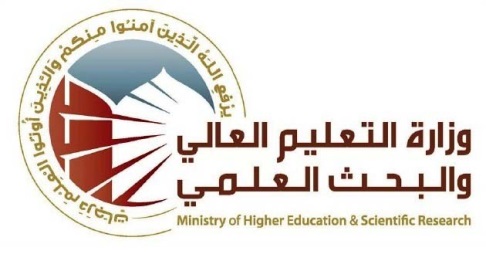 University:University:Basrah UniversityBasrah UniversityThe Ministry of Higher EducationThe Ministry of Higher EducationCollege:College:Education for Pure ScienceEducation for Pure Science& Scientific Research& Scientific ResearchDepartment:Department:Computer ScienceComputer ScienceStage:Stage:third Yearthird YearLecturer Name:Lecturer Name:Entesar Barges TalalEntesar Barges TalalAcademic Status:Academic Status:TeacherTeacherQualification: Qualification: MSc Computer ScienceMSc Computer SciencePlace of work: Place of work: Basrah UniversityBasrah UniversityCourse Weekly OutlineCourse Weekly OutlineCourse Weekly OutlineCourse Weekly OutlineCourse Weekly OutlineCourse Weekly OutlineCourse Weekly OutlineCourse Weekly OutlineCourse Weekly OutlineCourse InstructorEntesar Barges TalalEntesar Barges TalalEntesar Barges TalalEntesar Barges TalalEntesar Barges TalalEntesar Barges TalalEntesar Barges TalalEntesar Barges TalalEmailEntesar.Talal@uobasrah.edu.iqEntesar.Talal@uobasrah.edu.iqEntesar.Talal@uobasrah.edu.iqEntesar.Talal@uobasrah.edu.iqEntesar.Talal@uobasrah.edu.iqEntesar.Talal@uobasrah.edu.iqEntesar.Talal@uobasrah.edu.iqEntesar.Talal@uobasrah.edu.iqTitleLecturerLecturerLecturerLecturerLecturerLecturerLecturerLecturerCourse Coordinator--------Course ObjectiveStudents learn the basics of drawing on the computer, where a ready-made software library is available, Graphics, that enables the student to write programs to draw any shape quickly and easily. To use well-known algorithms in mathematics and convert them into programs and then color and shape drawings. He also learns algorithms for transformations on graphic shapes such as displacement, standardization, rotation, reflection and shearing, single and compound, and also learn how to add some necessary texts with drawing in addition to learning how to draw any mathematical function. 3D graphics.Students learn the basics of drawing on the computer, where a ready-made software library is available, Graphics, that enables the student to write programs to draw any shape quickly and easily. To use well-known algorithms in mathematics and convert them into programs and then color and shape drawings. He also learns algorithms for transformations on graphic shapes such as displacement, standardization, rotation, reflection and shearing, single and compound, and also learn how to add some necessary texts with drawing in addition to learning how to draw any mathematical function. 3D graphics.Students learn the basics of drawing on the computer, where a ready-made software library is available, Graphics, that enables the student to write programs to draw any shape quickly and easily. To use well-known algorithms in mathematics and convert them into programs and then color and shape drawings. He also learns algorithms for transformations on graphic shapes such as displacement, standardization, rotation, reflection and shearing, single and compound, and also learn how to add some necessary texts with drawing in addition to learning how to draw any mathematical function. 3D graphics.Students learn the basics of drawing on the computer, where a ready-made software library is available, Graphics, that enables the student to write programs to draw any shape quickly and easily. To use well-known algorithms in mathematics and convert them into programs and then color and shape drawings. He also learns algorithms for transformations on graphic shapes such as displacement, standardization, rotation, reflection and shearing, single and compound, and also learn how to add some necessary texts with drawing in addition to learning how to draw any mathematical function. 3D graphics.Students learn the basics of drawing on the computer, where a ready-made software library is available, Graphics, that enables the student to write programs to draw any shape quickly and easily. To use well-known algorithms in mathematics and convert them into programs and then color and shape drawings. He also learns algorithms for transformations on graphic shapes such as displacement, standardization, rotation, reflection and shearing, single and compound, and also learn how to add some necessary texts with drawing in addition to learning how to draw any mathematical function. 3D graphics.Students learn the basics of drawing on the computer, where a ready-made software library is available, Graphics, that enables the student to write programs to draw any shape quickly and easily. To use well-known algorithms in mathematics and convert them into programs and then color and shape drawings. He also learns algorithms for transformations on graphic shapes such as displacement, standardization, rotation, reflection and shearing, single and compound, and also learn how to add some necessary texts with drawing in addition to learning how to draw any mathematical function. 3D graphics.Students learn the basics of drawing on the computer, where a ready-made software library is available, Graphics, that enables the student to write programs to draw any shape quickly and easily. To use well-known algorithms in mathematics and convert them into programs and then color and shape drawings. He also learns algorithms for transformations on graphic shapes such as displacement, standardization, rotation, reflection and shearing, single and compound, and also learn how to add some necessary texts with drawing in addition to learning how to draw any mathematical function. 3D graphics.Students learn the basics of drawing on the computer, where a ready-made software library is available, Graphics, that enables the student to write programs to draw any shape quickly and easily. To use well-known algorithms in mathematics and convert them into programs and then color and shape drawings. He also learns algorithms for transformations on graphic shapes such as displacement, standardization, rotation, reflection and shearing, single and compound, and also learn how to add some necessary texts with drawing in addition to learning how to draw any mathematical function. 3D graphics.Course DescriptionTextbookDonald  Hearn & M. Pauline Baker, computer Graphics     second edition, Prentice Hall  international Edition 1994Anton’s opengl 4 tutorial (kindle edition) Anton gerdelan computer-graphics, 2014.Donald  Hearn & M. Pauline Baker, computer Graphics     second edition, Prentice Hall  international Edition 1994Anton’s opengl 4 tutorial (kindle edition) Anton gerdelan computer-graphics, 2014.Donald  Hearn & M. Pauline Baker, computer Graphics     second edition, Prentice Hall  international Edition 1994Anton’s opengl 4 tutorial (kindle edition) Anton gerdelan computer-graphics, 2014.Donald  Hearn & M. Pauline Baker, computer Graphics     second edition, Prentice Hall  international Edition 1994Anton’s opengl 4 tutorial (kindle edition) Anton gerdelan computer-graphics, 2014.Donald  Hearn & M. Pauline Baker, computer Graphics     second edition, Prentice Hall  international Edition 1994Anton’s opengl 4 tutorial (kindle edition) Anton gerdelan computer-graphics, 2014.Donald  Hearn & M. Pauline Baker, computer Graphics     second edition, Prentice Hall  international Edition 1994Anton’s opengl 4 tutorial (kindle edition) Anton gerdelan computer-graphics, 2014.Donald  Hearn & M. Pauline Baker, computer Graphics     second edition, Prentice Hall  international Edition 1994Anton’s opengl 4 tutorial (kindle edition) Anton gerdelan computer-graphics, 2014.Donald  Hearn & M. Pauline Baker, computer Graphics     second edition, Prentice Hall  international Edition 1994Anton’s opengl 4 tutorial (kindle edition) Anton gerdelan computer-graphics, 2014.ReferencesCourse AssessmentTerm TestsTerm TestsLaboratoryQuizzesQuizzesProjectProjectFinal ExamCourse Assessment2Test2TestYesyesyesyesyesYesGeneral NotesRepublic of IraqRepublic of IraqRepublic of IraqRepublic of IraqRepublic of IraqUniversity:University:Basrah UniversityBasrah UniversityThe Ministry of Higher EducationThe Ministry of Higher EducationThe Ministry of Higher EducationThe Ministry of Higher EducationThe Ministry of Higher EducationCollege:College:Education for Pure ScienceEducation for Pure Science& Scientific Research& Scientific Research& Scientific Research& Scientific Research& Scientific ResearchDepartment:Department:Computer ScienceComputer ScienceStage:Stage:third Yearthird YearLecturer Name:Lecturer Name:Entesar Barges TalalEntesar Barges TalalAcademic Status:Academic Status:TeacherTeacherQualification: Qualification: MSc Computer ScienceMSc Computer SciencePlace of work: Place of work: Basrah UniversityBasrah UniversityCourse Weekly OutlineCourse Weekly OutlineCourse Weekly OutlineCourse Weekly OutlineCourse Weekly OutlineCourse Weekly OutlineCourse Weekly OutlineCourse Weekly OutlineCourse Weekly OutlineCourse Weekly OutlineCourse Weekly OutlineweekweekDateTopics CoveredTopics CoveredLab. Experiment AssignmentsLab. Experiment AssignmentsNotesNotes11Introduction to computer drawing and its usesIntroduction to computer drawing and its usesPractical training on how to use the drawing library in programsPractical training on how to use the drawing library in programs22Number routines to prepare the computer for drawingNumber routines to prepare the computer for drawingPrograms about drawing unit settingsPrograms about drawing unit settings33Draw points and straight linesDraw points and straight linesProgramming exercises on drawing a point and using it to draw straight linesProgramming exercises on drawing a point and using it to draw straight lines44Algorithms for drawing straight linesAlgorithms for drawing straight linesWrite programs to draw straight lines based on algorithmsWrite programs to draw straight lines based on algorithms55Draw 2D shapesDraw 2D shapesLearn how to draw 2D shapes using only straight linesLearn how to draw 2D shapes using only straight lines66Drawing circles, their sectors and arcsDrawing circles, their sectors and arcsLearn how to draw circles using algorithms used in mathematicsLearn how to draw circles using algorithms used in mathematics77Drawing circles, their sectors and arcsDrawing circles, their sectors and arcsLearn how to draw circles using algorithms used in mathematicsLearn how to draw circles using algorithms used in mathematics88Using circles, arcs, and sectors to draw 2D shapesUsing circles, arcs, and sectors to draw 2D shapesUsing circles, arcs, and sectors to draw 2D shapesUsing circles, arcs, and sectors to draw 2D shapes99Drawing Ellipses and Its SectorsDrawing Ellipses and Its SectorsWriting a program for drawing ellipses and sectorsWriting a program for drawing ellipses and sectors1010Drawing Ellipses and Its SectorsDrawing Ellipses and Its SectorsWriting a program for drawing ellipses and sectorsWriting a program for drawing ellipses and sectors1111Using ellipses and segments in drawing two-dimensional shapesUsing ellipses and segments in drawing two-dimensional shapesSoftware applications in using ellipses and segments in drawing two-dimensional shapesSoftware applications in using ellipses and segments in drawing two-dimensional shapes1212Using ellipses and segments in drawing two-dimensional shapesUsing ellipses and segments in drawing two-dimensional shapesSoftware applications in using ellipses and segments in drawing two-dimensional shapesSoftware applications in using ellipses and segments in drawing two-dimensional shapesHalf-year holidayHalf-year holiday1313Using line formations in drawingUsing line formations in drawingSoftware applications in using line formations in drawing thingsSoftware applications in using line formations in drawing things1414Use colors to color lines and shapes to fill in drawingsUse colors to color lines and shapes to fill in drawingsWriting an app Use colors to color lines and shapes to fill in drawingsWriting an app Use colors to color lines and shapes to fill in drawings1515Transformations to graphical formatsTransformations to graphical formatsOffset is a writing application for drawing and shifting any shapeOffset is a writing application for drawing and shifting any shape16Transformations to graphical formats, standardizationTransformations to graphical formats, standardizationWriting application programs to draw any shape and then enlarge or reduce it in specific proportionsWriting application programs to draw any shape and then enlarge or reduce it in specific proportions17Transformations to graphical formats. RotationTransformations to graphical formats. RotationWriting application programs to draw any shape and rotate it in a direction or counterclockwise directionWriting application programs to draw any shape and rotate it in a direction or counterclockwise direction18Transformations on graphics, reflection and clippingTransformations on graphics, reflection and clippingWriting application programs to draw any shape and how its image is reflected in the mirror according to its position in relation to the coordinates and to see the effects of cuttingWriting application programs to draw any shape and how its image is reflected in the mirror according to its position in relation to the coordinates and to see the effects of cutting19Compound conversions, compound standardizationCompound conversions, compound standardizationWriting application programs to draw any shape and then enlarge it or reduce it using compound standardization and differentiate it from singular standardizationWriting application programs to draw any shape and then enlarge it or reduce it using compound standardization and differentiate it from singular standardization20Compound transformations, compound rotationsCompound transformations, compound rotationsApplications of Rotating Shapes Using Complex Transformations and Comparing SingularApplications of Rotating Shapes Using Complex Transformations and Comparing Singular21Complex transformations, complex reflection and shearComplex transformations, complex reflection and shearWrite notations about compound reflection and shearWrite notations about compound reflection and shear22Writing texts in graphic styleWriting texts in graphic styleUse texts to stretch the drawing as illustrative media with illustrationsUse texts to stretch the drawing as illustrative media with illustrations23Moving picturesMoving picturesDraw shapes and things and make them move to simulate realityDraw shapes and things and make them move to simulate reality24Drawing Mathematical FunctionsDrawing Mathematical Functionsto learnto learn252627282930